Sample Assessment Outline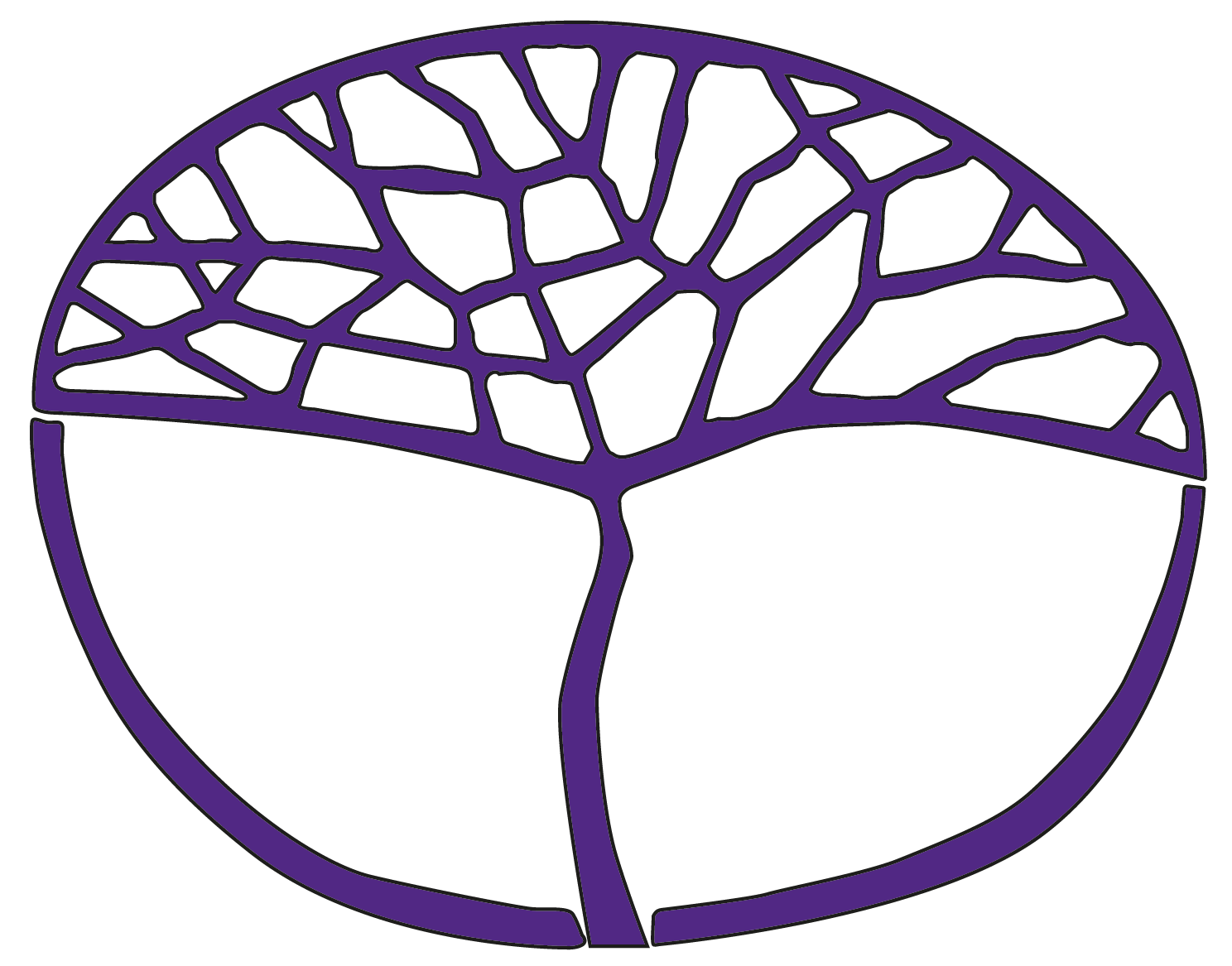 German: Background LanguageATAR Year 11Copyright© School Curriculum and Standards Authority, 2014This document – apart from any third party copyright material contained in it – may be freely copied, or communicated on an intranet, for non-commercial purposes in educational institutions, provided that the School Curriculum and Standards Authority is acknowledged as the copyright owner, and that the Authority’s moral rights are not infringed.Copying or communication for any other purpose can be done only within the terms of the Copyright Act 1968 or with prior written permission of the School Curriculum and Standards Authority. Copying or communication of any third party copyright material can be done only within the terms of the Copyright Act 1968 or with permission of the copyright owners.Any content in this document that has been derived from the Australian Curriculum may be used under the terms of the Creative Commons Attribution-NonCommercial 3.0 Australia licenceDisclaimerAny resources such as texts, websites and so on that may be referred to in this document are provided as examples of resources that teachers can use to support their learning programs. Their inclusion does not imply that they are mandatory or that they are the only resources relevant to the course.Sample assessment outlineGerman: Background Language – ATAR Year 11Units 1 and 2Assessment componentAssessment 
type 
(from syllabus)Assessment type weighting(from syllabus)AssessmenttaskweightingWeek dueAssessment taskPracticalOral communication20%5%Semester 1Week 5Task 2: Young people and their relationshipsParticipate in an 8–10 minute conversation in German.PracticalOral communication20%5%Semester 1Week 10Task 4: Traditions and values in a contemporary societyParticipate in an 8–10 minute conversation in German. PracticalOral communication20%10%Semester 2Week 14Task 11: Media and communicationParticipate in a 10–12 minute conversation in German.PracticalPractical examination10%5%ExaminationweekTask 6: Semester 1 practical examinationA representative sample of the syllabus content from Semester 1 – 10–12 minutes. PracticalPractical examination10%5%ExaminationweekTask 12: Semester 2 practical examinationA representative sample of the syllabus content from Semester 2 – 10–12 minutes.WrittenResponse: Listening15%7.5%Semester 1Week 9Task 3: Traditions and values in a contemporary societyListen to German texts and respond in German or English, as specified, to questions in German or English.WrittenResponse: Listening15%7.5%Semester 2Week 5Task 8: Pressures in today’s societyListen to German texts and respond in German or English, as specified, to questions in German or English.WrittenResponse: 
Viewing and reading15%7.5%Semester 1Week 4Task 1: Young people and their relationshipsRead/view German texts and respond in German or English, as specified, to questions in German or English.WrittenResponse: 
Viewing and reading15%7.5%Semester 2Week 13Task 10: Media and communicationRead/view German texts and respond in German or English, as specified, to questions in German or English.WrittenWritten communication20%10%Semester 1Week 14Task 5: Our changing environmentWrite a letter in approximately 200 words in German.WrittenWritten communication20%10%Semester 2Week 10Task 9: German identity in the Australian contextWrite an article in approximately 200 words in German.Assessment componentAssessment type 
(from syllabus)Assessment type weighting(from syllabus)AssessmenttaskweightingWhen/due date/start and submission dateAssessment taskWrittenexamination20%10%Examination weekTask 7: Semester 1 written examination A representative sample of the syllabus content from Semester 1 – using a modified examination design brief from the Year 12 syllabus – 2.5 hours. Writtenexamination20%10%Examination weekTask 13: Semester 2 written examinationA representative sample of the syllabus content from Semester 2 – using a modified examination design brief from the Year 12 syllabus – 2.5 hours.Total100%100%